Referral Form for 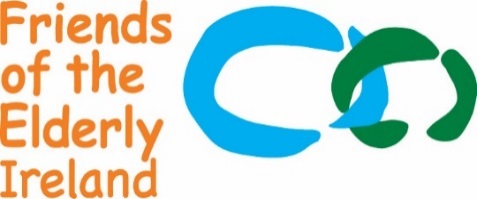 Home Visitation Service, Friendly Call and Social ClubsThe aim of our visitation service is to provide isolated older people with a suitable volunteer in the hope that a close and sincere friendship may develop. We also offer a Friendly Call Service to all our older friends whereby each week they will receive a phone call to check in with them and see how their week has been. Please note that our volunteer’s role is purely a social one. They are not unpaid carers. They will not provide any intimate or personal care. They will not assist with any medication.The visitation service is not suitable for anyone who wants help with household chores, physical care, respite care, a sitting service or carer relief, shopping, banking or DIY. The standard age for our visitation programme is 70 although this age is not absolute. Our visitation service is only available for older people throughout the Dublin region. Our Friendly Call Service is nationwide.  All trips and social clubs will originate from our hall at 25 Bolton Street Dublin 1. Please note that all referrals will be subject to adherence with our guidelines and criteria for the visitation service. These can be found on our website www.friendsoftheelderly.ie All referrals should be sent to info@friendsoftheelderly.ie or 25 Bolton Street Dublin 1Details of the Older PersonPlease fill in the details that you are aware of in the older person’s daily schedule, i.e. when friends or relatives visit, when home help comes, when they go to an activity, etc…Physical Health of the Older PersonPlease give details of all pertinent physical health conditions relating to the older person e.g. previous medical procedures, mobility issues, current physical conditionsMental Health of the Older PersonPlease give detail of all pertinent mental health conditions relating to the elderly person e.g. dementia, Alzheimer’s disease, anxiety, cognitive impairmentFurther Details about the Older PersonPlease tick the box for the relevant living situation of the older person and please state any supports currently in place e.g. Day Centre or Social Club    	Lives Alone    Visited by volunteer from another agency          Lives with family member(s)    Please give details Lives with non-family member   Please give details Visited by family/friends:   Everyday    At least once a week     Less than once a week     Please state your reason for this referral: Programmes requiredIs this older person open to receiving a visitor in their home?                                                           YES     NO                                                                                 Any information relevant to visiting this older person: Other Service Required                  Friendly Call                                                    Social Clubs             Is this older person also interested in any of our other activities                                                        YES     NO 
(Christmas Parties, Day Trips, Afternoon Lunches etc.)?Consent/ Authorisation I give my consent that the information given on this form can be passed on to Friends of the Elderly Ireland.I am aware that the service is completely free and that I can ask for the service to cease at any time I chose. I understand that this service is run on a voluntary basis and that Friends of the Elderly are under no statutory responsibility or legal obligation to provide the service Signed: ________________________________________________              Date:  ______________Referrer Information - Please note if this info is not fully completed there may be a delay in processingName:		Surname:	Address:	Work phone:		Mobile: 		E-mail:	Relationship to the older person:  Data Protection - How we use your information Thank you for completing this form. The data provided will be used by Friends of the Elderly for the purposes of supporting the client. We shall use the information supplied in line with Data Protection Guidelines. Information held by Friends of the Elderly is strictly confidential and we do not share information or pass on any of our member’s personal data to organisations and/ or individuals without their consent.Please return the completed Referral Form to; Friends of the Elderly Older Persons Services25 Bolton Street, Dublin 1Please mark your envelope PRIVATE AND CONFIDENTIAL.Or email it to info@friendsoftheelderly.ieFor Office Use only:Date referral received …………………………………………………………Referral accepted: YES / NODate of referral: Date of referral: Name:First nameSurnameAddress:Number and streetAreaPost codePhone numbers:Home phoneMobileDate of birth: Date / Month / YearMondayTuesdayWednesdayThursdayFridaySaturdaySundayMorning Morning Morning Morning Morning Morning Morning Afternoon Afternoon Afternoon Afternoon Afternoon Afternoon Afternoon Evening Evening Evening Evening Evening Evening Evening First nameSurnameRelationship  Phone numberAddressAddressE-mail 